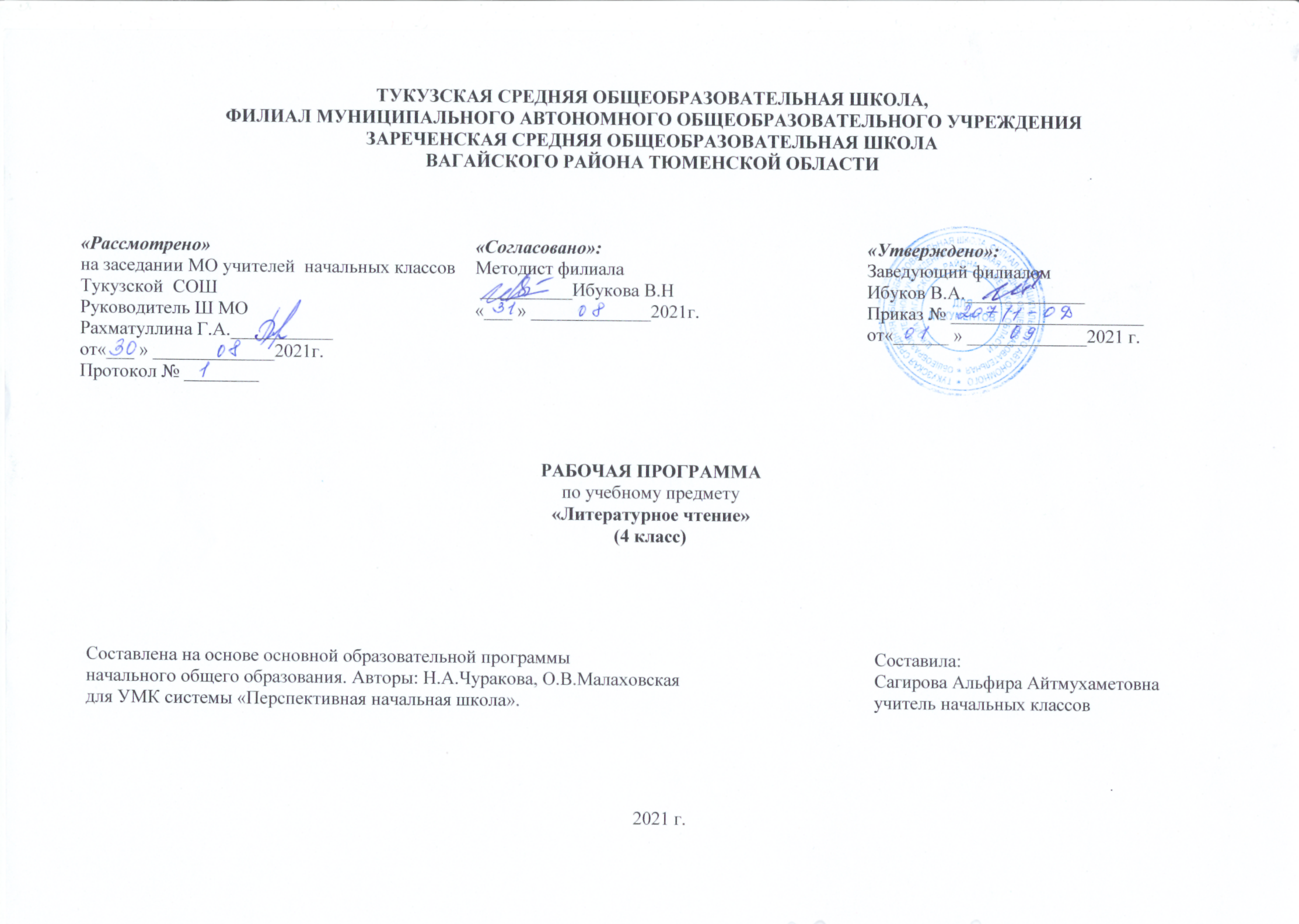 1. Планируемые результаты освоения учебного предмета Личностные результаты:читать про себя в процессе первичного ознакомительного чтения, выборочного чтения и повторного изучающего чтения;грамотно писать письма и отвечать  на полученные письма в процессе предметной переписки с научным клубом младшего школьника «Ключ и заря»;определять главную тему и мысль произведения; делить тест на смысловые части, составлять план текста и использовать его для пересказа; пересказывать текст кратко и подробно; представлять содержание основных литературных произведений, изученных в классе, указывать их авторов и названия;перечислять названия 2-3 детских журналов и пересказывать их основное содержание (на уровне рубрик);характеризовать героев произведений; сравнивать характеры одного и разных произведений; выявлять авторское отношение к герою;обосновывать своё высказывание о литературном произведении или герое, подтверждать его фрагментами или отдельными строчками из произведения;читать наизусть (по выбору) стихотворные произведения или отрывки из них, спокойно воспринимать замечания и критику одноклассников по поводу своей манеры чтения;ориентироваться в книге по её элементам (автор, название, титульный лист, страница «Содержание» или «Оглавление», аннотация, иллюстрации);составлять тематический, жанровый и монографический сборники произведений; составлять аннотацию на отдельное произведение и на сборники произведений;делать самостоятельный выбор книг в библиотеке с целью решения разных задач (чтение согласно рекомендованному списку; подготовка устного сообщения на определённую тему);высказывать оценочные суждения о героях прочитанных произведений и тактично воспринимать мнения одноклассников;самостоятельно работать с разными источниками информации (включая словари и справочники разного направления).Метапредметные результаты:отличать народные произведения от авторских;представлять основной вектор движения художественной культуры: от народного творчества к авторским формам;находить и различать средства художественной выразительности в авторской литературе (приёмы: сравнение, олицетворение, гипербола (преувеличение), звукопись, контраст,  повтор, разные типы рифмы).отслеживать особенности мифологического восприятия мира в сказках народов мира, в старославянских легендах и русских народных сказках;отслеживать проникновение фабульных элементов истории (в виде примет конкретно-исторического времени, исторических и географических названий) в жанры устного народного творчества – волшебной сказки и былины;представлять жизнь жанров фольклора во времени (эволюция жанра волшебной сказки; сохранение жанровых особенностей гимна);обнаруживать связь смысла стихотворения с избранной поэтом стихотворной формой (на примере классической и современной поэзии);понимать роль творческой биографии писателя (поэта, художника) в создании художественного произведения;понимать, что произведения, принадлежащие к разным видам искусства могут сравниваться не только на основе их тематического сходства, но и на основе сходства или различия мировосприятия их авторов (выраженных в произведении мыслей и переживаний).читать вслух стихотворный  и прозаический тексты  на основе восприятия и  передачи их художественных особенностей, выражения собственного отношения и в соответствии с выработанными критериями выразительного чтения;обсуждать с одноклассниками литературные,  живописные и музыкальные произведения  с точки зрения выраженных в них мыслей, чувств и переживаний; устно и письменно (в форме высказываний или коротких сочинений) делиться своими личными впечатлениями и наблюдениями, возникшими в ходе обсуждения литературных текстов, музыкальных  и живописных произведений.Предметные результаты изучения предмета включают:ориентироваться в книге по названию, оглавлению, отличать сборник произведений от авторской книги;самостоятельно и целенаправленно осуществлять выбор книги в библиотеке по заданной тематике, по собственному желанию;составлять краткую аннотацию (автор, название, тема книги, рекомендации к чтению) на литературное произведение по заданному образцу;пользоваться алфавитным каталогом, самостоятельно пользоваться соответствующими возрасту словарями и справочной литературой.сравнивать, сопоставлять художественные произведения разных жанров, выделяя два - три существенных признака (отличать прозаический текст от стихотворного; распознавать особенности построения фольклорных форм: сказки, загадки, пословицы).читать по ролям литературное произведение;создавать текст на основе интерпретации художественного произведения, репродукций картин художников, по серии иллюстраций к произведению или на основе личного опыта;реконструировать текст, используя различные способы работы с «деформированным» текстом: восстанавливать последовательность событий, причинно-следственные связи.Обучающийся получит возможность научиться:ориентироваться в мире детской литературы на основе знакомства с выдающимися произведениями классической и современной отечественной и зарубежной литературы;определять предпочтительный круг чтения, исходя из собственных интересов и познавательных потребностей;писать отзыв о прочитанной книге;работать с тематическим каталогом;работать с детской периодикой.сравнивать, сопоставлять различные виды текстов, используя ряд литературоведческих понятий (фольклорная и авторская литература, структура текста, герой, автор) и средств художественной выразительности (сравнение, олицетворение, метафора, эпитет1);создавать прозаический или поэтический текст по аналогии на основе авторского текста, используя средства художественной выразительности (в том числе из текста).творчески пересказывать текст (от лица героя, от автора), дополнять текст;создавать иллюстрации по содержанию произведения;работать в группе, создавая инсценировки по произведению, сценарии, проекты;создавать собственный текст (повествование–по аналогии, рассуждение – развёрнутый ответ на вопрос; описание – характеристика героя).разным формам учебной кооперации (работа вдвоём, в малой группе, в большой группе) и разным социальным ролям (ведущего и исполнителя).понимать основание разницы между заявленными точками зрения, позициями и уметь мотивированно и корректно присоединяться к одной из них или аргументировано высказывать свою собственную точку зрения; уметь корректно критиковать альтернативную позицию.осуществлять самоконтроль и контроль за ходом выполнения работы и полученного результата.осознавать значение литературного чтения в формировании собственной культуры и мировосприятия;профилировать свою нравственно-этическую ориентацию (накопив в ходе анализа произведений и общения по их поводу опыт моральных оценок и нравственного выбора).2.Содержание учебного предметаРаздел «Виды речевой и читательской деятельности»             Совершенствование умения чтения про себя в процессе ознакомительного, просмотрового чтения, выборочного и изучающего чтения. Совершенствование умений и навыков выразительного и осмысленного чтения: учет тех требований к выразительности чтения, которые продиктованы жанровой принадлежностью текста. Дальнейшее развитие навыков свободного владения устной и письменной речью. Дальнейшее формирование культуры предметного общения: а) умения целенаправленного доказательного высказывания с привлечением текста произведения; б) способности критично относиться к результатам собственного творчества; в) способности тактично оценивать результаты творчества одноклассников. Дальнейшее формирование культуры предметной переписки с научным клубом младшего школьника «Ключ и заря». Умение определять тему и главную мысль произведения; делить текст на смысловые части, составлять план текста и использовать его для пересказа; пересказывать текст кратко и подробно. Умение составлять общее представление о содержании основных литературных произведений, изученных в классе, указывать их авторов и названия; характеризовать героев произведений; сравнивать характеры героев одного и разных произведений; выявлять авторское отношение к герою. Основные виды учебной деятельностиобучающихся: аудирование, чтение вслух и про себя, работа с разными видами текста, библиографическая культура, работа с текстом художественного произведения, культура речевого общения.Формирование библиографической культуры Дальнейшее формирование умений ориентироваться в книге по ее элементам («Содержание» и «Оглавление», титульный лист, аннотация, сведения о художниках-иллюстраторах). Формирование умений составлять аннотацию на отдельное произведение и сборник произведений. Использование толкового, фразеологического и этимологического учебных словарей для уточнения значений и происхождения слов и выражений, встречающихся на страницах литературных произведений. Формирование умения выбирать книги в библиотеке на основе рекомендованного списка. Биография автора художественного произведения. Начальные представления о творческой биографии писателя (поэта, художника): а) роль конкретных жизненных впечатлений и наблюдений в создании художественного произведения; б) участие воображения и фантазии в создании произведений; в) диалоги с современным детским писателем и современными художниками (авторами иллюстраций к учебнику); детские вопросы к авторам и ответы на них. Представление о библиографическом словаре (без использования термина). Использование биографических сведений об авторе для составления небольшого сообщения о творчестве писателя или поэта.Раздел «Литературоведческая пропедевтика»Устное народное творчество. Формирование общего представления о мифе как способе жизни человека в древности, помогающем установить отношения человека с миром природы. Представления о Мировом дереве как связи между миром человека и волшебным миром; представления о тотемных животных и тотемных растениях как прародителях человека. Волшебная сказка. Отражение древних (мифологических) представлений о мире. Герой волшебной сказки. Представление о волшебном мире, волшебном помощнике и волшебных предметах, волшебных числах и словах. Особенности сюжета: нарушение социального (природного) порядка как причина выхода героя из дома; дорога к цели, пролегающая через волшебный мир; испытания, помощь волшебного помощника, победа над волшебным миром как восстановление социального (природного) порядка и справедливости. Отслеживание особенностей мифологического восприятия мира в сказках народов мира, в старославянских легендах и русских народных сказках. Былина как эпический жанр (историческое повествование). Характеристика эпического (исторического) героя (победитель в борьбе с природными силами; защитник границ княжества и отечества; человек, прославляющий своими деяниями — торговлей или ратными подвигами — свое отечество). Проникновение фабульных элементов истории (в виде примет конкретно-исторического времени, исторических и географических названий) в жанры устного народного творчества: волшебной сказки («Морской царь и Василиса Премудрая») и былины («Садко»). Авторская сказка. Сохранение структурных (жанровых и сюжетных) связей с народной сказкой и обретение нового смысла. Развитие сказочной «этики»: от победы с помощью магической силы — к торжеству ума, смекалки (в народной сказке); к осознанию ценности нравственного совершенства и силы любви (в авторской сказке). Жизнь жанров фольклора во времени. Взаимоотношения обрядов и праздников. Жизнь жанра гимна во времени (античный Гимн природе и Государственный гимн РФ): жанровое и лексическое сходство. Народная и авторская сказка. Рассказ. Дальнейшие наблюдения за особенностями жанра рассказа: а) событие в рассказе — яркий случай, раскрывающий характер героя; б) сложность характера героя и развитие его во времени; в) драматизм рассказа (А. Чехов «Ванька», Л. Андреев «Петька на даче», Л. Улицкая «Бумажная победа»);г) формирование первичных представлений о художественной правде как правде мира чувств, которая может существовать в контексте вымысла и воображения; д) выразительность художественного языка. Сказочная повесть: С. Лагерлеф «Чудесное путешествие Нильса с дикими гусями». Жанровые особенности, роднящие сказочную повесть с жанром рассказа: наличие нескольких сюжетных линий, многообразие событий, протяженность действия во времени, реальность переживаний героя.   Герой сказочной повести: проявление характера в поступках и речи, развитие характера во времени. Перенесение победы над волшебным миром в область нравственного смысла: не знание волшебного заклинания, а преодоление собственных недостатков, воспитание в себе нравственных принципов помогают герою вернуть человеческий облик. Особенности поэзии. Выражение внутреннего мира автора посредством изображения окружающего мира. Разница картин мира, создаваемых поэтами. Общее представление об образе поэта через его творчество. Формирование представления о разнообразии выразительных средств авторской поэзии: использование приемов олицетворения, сравнения, антитезы (контраста), лексического и композиционного повтора. Общее представление о связи смысла стихотворения с избранной поэтом стихотворной формой (на примере классической и современной поэзии; знакомство онегинской строфой). Литература в контексте художественной культуры. Связь произведений литературы с произведениями других видов искусства: с живописными и музыкальными произведениями. Дальнейшее формирование культуры сравнительного анализа произведений, принадлежащих разным видам искусства: произведения сравниваются не на основе их тематического сходства, а на основе сходства или различия мировосприятия авторов (выраженных в произведении мыслей и переживаний). Основные виды учебнойдеятельностиобучающихся: различение типов рифм, различение жанровых особенностей произведений народного творчества и авторской литературы, узнавание в текстах литературных приемов (сравнение, олицетворение, контраст, гипербола, звукопись и др.) и понимание причин их использования.Раздел «Элементы творческой деятельности учащихся»Умение читать выразительно стихотворный и прозаический тексты, основываясь на восприятии и передаче их художественных особенностей, выражении собственного отношения к тексту и в соответствии с выработанными критериями. Дальнейшее формирование умений обсуждать с одноклассниками иллюстрации в учебнике и репродукции живописных произведений из раздела «Музейный Дом», слушать и обсуждать музыкальные произведения и сравнивать их с художественными текстами и живописными произведениями с точки зрения выраженных в них мыслей, чувств и переживаний.  Дальнейшее формирование умений устно и письменно (в виде высказываний и коротких сочинений) делиться своими личными впечатлениями и наблюдениями, возникшими в ходе обсуждения литературных текстов, живописных и музыкальных произведений. Формирование умений выполнять объемные творческие задания в рамках подготовки к литературной олимпиаде (по материалам, представленным в учебнике). Основные виды учебной деятельности обучающихся: чтение по ролям, устное словесное рисование, работа с репродукциями, создание собственных текстов.Раздел «Круг чтения»Устное народное творчествоМифологические сюжеты Древней Греции, древних славян.Русские народные волшебные сказки«Крошечка-Хаврошечка», «Морозко»*, «Морской царь и Василиса Премудрая», «Иван-царевич и серый волк»*, «Финист – ясный сокол»*.Зарубежная волшебная сказка«Алтын-сака – золотая бабка».Былины:Киевского цикла: «Илья Муромец и Святогор»*, «Илья Муромец и Соловей-разбойник»;Новгородского цикла: «Садко».Классики русской литературы 18 – первой половины 20 вековВ. Жуковский «Славянка» (отрывок), «Весеннее чувство» (отрывок); А.С. Пушкин «Везувий зев открыл…», отрывки из «Евгения Онегина», «Гонимы вешними лучами…», «Сквозь волнистые туманы…»; М. Лермонтов «Парус»; Ф. Тютчев «как весел грохот летних бурь…»; А. Фет «Это утро, радость эта…»; И. Бунин «Нет солнца, но светлы пруды…», «Детство»; Н. Заболоцкий «Сентябрь», «Оттепель»; В. Хлебников «Кузнечик»; В. Маяковский «Хорошее отношение к лошадям»; Б. Пастернак «Опять весна»; А. Чехов «Ванька», «Мальчики»; Л. Андреев «Петька на даче»; М. Волошин «Зелёный вал отпрянул…»; В. Набоков «Грибы», «Мой друг, я искренно жалею…», «Обида»; А. Погорельский «Чёрная курица, или подземные жители» (в сокращении)*.Классики русской литературы второй половины 20 векаА. Ахматова «Тайны ремесла», «Перед весной бывают дни…», «Памяти друга»; С. Михалков. Государственный гимн Российской Федерации; Н. Рыленков «К Родине»; Н. Рубцов «Доволен я буквально всем»; Д. Самойлов «Красная осень»; А. Кушнер «Сирень»; В. Соколов «О умножении листвы…», «Все чернила вышли…»; Д. Кедрин «Всё мне мерещиться поле с гречихою…»; К. Паустовский «Тёплый хлеб»*; Ю. Коваль «Лес, Лес! Возьми мою грусть!»; И. Пивоварова «Как провожают пароходы», «Мы пошли в театр»*; В. Драгунский «Красный шарик в синем небе»*; Л. Улицкая «Бумажная победа»; М. Вейсман «Шмыг и мышь»; С. Козлов «Не улетай, пой, птица!», «Давно бы так, заяц», «Лисичка»*; Б. Сергуненков «Конь Мотылёк»; С. Маршак «как поработала зима»!..»; А. Пантелеев «Главный инженер».Зарубежная литератураДревнегреческий «Гимн Природе»; древнегреческое сказание «Персей»; Плиний Младший «Письмо Тациту».Авторские волшебные сказки:Г. Андерсен «Стойкий оловянный солдатик»*, «Снежная королева»* (в отрывках), «Русалочка» (в сокращении); С. Лагерлёф «Путешествие Нильса с дикими гусями» (в отрывках); А. Сент-Экзюпери «Маленький принц»* (в отрывках); Д. Даррелл «Землянично-розовый дом»* (отрывок из повести «Моя семья и другие животные»).Примечание. Произведения, помеченные звездочкой, входят не в учебник, а в хрестоматию.3.Тематическое  планирование, в том числе с учетом рабочей программы воспитания с указанием количества часов, отводимых на освоение каждой темы.                                                                                                                                                                                                                          Приложение 1Календарно – тематическое планирование№п/пТема урокаТема урокаКоличество часовКоличество часовГлава 1. Постигаем законы волшебной сказки: отыскиваем в ней отражение древних представлений о миреГлава 1. Постигаем законы волшебной сказки: отыскиваем в ней отражение древних представлений о миреГлава 1. Постигаем законы волшебной сказки: отыскиваем в ней отражение древних представлений о мире15151Древние представления о мировом дереве, соединяющем Верхний, Средний и Нижний миры.Древние представления о мировом дереве, соединяющем Верхний, Средний и Нижний миры.112Персей. Древнегреческое сказание.Персей. Древнегреческое сказание.113Персей. Древнегреческое сказание.Персей. Древнегреческое сказание.114Отражение древних представлений о красоте и порядке в земном мире в трёхчастной композиции.Отражение древних представлений о красоте и порядке в земном мире в трёхчастной композиции.115Древние представления о животных-прародителях, знакомство с понятием «тотем» (тотемное растение, тотемное животное).Древние представления о животных-прародителях, знакомство с понятием «тотем» (тотемное растение, тотемное животное).116Особенности ГЕРОЯ волшебной сказки. (РПВ) Беседа Что такое доброта?Особенности ГЕРОЯ волшебной сказки. (РПВ) Беседа Что такое доброта?117Русская сказка «Сивка-Бурка».Русская сказка «Сивка-Бурка».118Русская сказка «Сивка-Бурка».Русская сказка «Сивка-Бурка».119Русская сказка «Крошечка-Хаврошечка».Русская сказка «Крошечка-Хаврошечка».1110Русская сказка «Крошечка-Хаврошечка».Русская сказка «Крошечка-Хаврошечка».1111Русская сказка «Морской царь и Василиса Премудрая».Русская сказка «Морской царь и Василиса Премудрая».1112Русская сказка «Морской царь и Василиса Премудрая».Русская сказка «Морской царь и Василиса Премудрая».1113«Финист – ясный сокол». Русская народная сказка.«Финист – ясный сокол». Русская народная сказка.11Работа с хрестоматиейРабота с хрестоматиейРабота с хрестоматиейРабота с хрестоматиейРабота с хрестоматией14«Иван-царевич и серый волк»«Иван-царевич и серый волк»1115«Алтын-сака – золотая бабка»«Алтын-сака – золотая бабка»11Глава 2. Знакомимся с повествованиями, основанными на фольклореГлава 2. Знакомимся с повествованиями, основанными на фольклореГлава 2. Знакомимся с повествованиями, основанными на фольклоре111116Былина «Илья Муромец и Соловей-разбойник».Былина «Илья Муромец и Соловей-разбойник».1117Былина «Илья Муромец и Соловей-разбойник».Былина «Илья Муромец и Соловей-разбойник».1118Былина «Илья Муромец и Соловей-разбойник».Былина «Илья Муромец и Соловей-разбойник».11Работа с хрестоматиейРабота с хрестоматиейРабота с хрестоматиейРабота с хрестоматиейРабота с хрестоматией19«Илья Муромец и Святогор».«Илья Муромец и Святогор».1120Былина «Садко».Былина «Садко».1121Былина «Садко».Былина «Садко».1122Ганс Христиан Андерсен «Русалочка».Ганс Христиан Андерсен «Русалочка».1123Ганс Христиан Андерсен «Русалочка».  (РПВ) Беседа  « Вежливые слова».Ганс Христиан Андерсен «Русалочка».  (РПВ) Беседа  « Вежливые слова».1124Ганс Христиан Андерсен «Стойкий оловянный солдатик».Ганс Христиан Андерсен «Стойкий оловянный солдатик».1125Ганс Христиан Андерсен  «Снежная королева».Ганс Христиан Андерсен  «Снежная королева».1126Ганс Христиан Андерсен  «Снежная королева».Ганс Христиан Андерсен  «Снежная королева».11Глава 3. Учимся у поэтов и художников видеть красоту природы и красоту человекаГлава 3. Учимся у поэтов и художников видеть красоту природы и красоту человекаГлава 3. Учимся у поэтов и художников видеть красоту природы и красоту человека131327Василий Жуковский «Славянка».Василий Жуковский «Славянка».1128Василий Жуковский «Славянка».Василий Жуковский «Славянка».1129Василий Жуковский «Весеннее чувство», Давид Самойлов «Красная осень».Василий Жуковский «Весеннее чувство», Давид Самойлов «Красная осень».1130Василий Жуковский «Весеннее чувство», Давид Самойлов «Красная осень».Василий Жуковский «Весеннее чувство», Давид Самойлов «Красная осень».1131Николай Заболоцкий «Сентябрь», «Оттепель».Николай Заболоцкий «Сентябрь», «Оттепель».1132Николай Заболоцкий «Сентябрь», «Оттепель».Николай Заболоцкий «Сентябрь», «Оттепель».1133Иван Бунин «Нет солнца, но светлы пруды…», «Детство».Иван Бунин «Нет солнца, но светлы пруды…», «Детство».1134Владимир Набоков «Обида».Владимир Набоков «Обида».1135Владимир Набоков «Обида». (РПВ) Беседа «Уметь прощать своих друзей».Владимир Набоков «Обида». (РПВ) Беседа «Уметь прощать своих друзей».1136Владимир Набоков «Грибы», «Мой друг, я искренне жалею…».Владимир Набоков «Грибы», «Мой друг, я искренне жалею…».1137Юрий Коваль «Лес, Лес! Возьми мою глоть!».Юрий Коваль «Лес, Лес! Возьми мою глоть!».1138Борис Сергуненков «Конь Мотылёк».Борис Сергуненков «Конь Мотылёк».1139Джералд Даррелл «Землянично-розовый дом».Джералд Даррелл «Землянично-розовый дом».11Глава 4. Всматриваемся в лица наших сверстников, живших задолго до насГлава 4. Всматриваемся в лица наших сверстников, живших задолго до нас12121240Леонид Андреев «Петька на даче».Леонид Андреев «Петька на даче».1141Леонид Андреев «Петька на даче».Леонид Андреев «Петька на даче».1142Леонид Андреев «Петька на даче».Леонид Андреев «Петька на даче».1143Антон Чехов «Ванька».Антон Чехов «Ванька».1144Антон Чехов «Ванька».Антон Чехов «Ванька».1145Антон Чехов «Ванька».Антон Чехов «Ванька».1146Антон Чехов «Ванька».Антон Чехов «Ванька».1147Человек в мире культуры. Его прошлое, настоящее и будущее. (РПВ) Беседа «Как вести себя во время разговора».Человек в мире культуры. Его прошлое, настоящее и будущее. (РПВ) Беседа «Как вести себя во время разговора».1148Проверка техники чтения.Проверка техники чтения.1149Антоний Погорельский  «Чёрная курица, или Подземные жители».Антоний Погорельский  «Чёрная курица, или Подземные жители».1150Антоний Погорельский  «Чёрная курица, или Подземные жители».Антоний Погорельский  «Чёрная курица, или Подземные жители».1151Антоний Погорельский «Чёрная курица, или Подземные жители».Антоний Погорельский «Чёрная курица, или Подземные жители».11ЧАСТЬ 2  Глава 5. Пытаемся понять, как на нас воздействует КРАСОТАЧАСТЬ 2  Глава 5. Пытаемся понять, как на нас воздействует КРАСОТАЧАСТЬ 2  Глава 5. Пытаемся понять, как на нас воздействует КРАСОТА111152Ирина Пивоварова «Как провожают пароходы».Ирина Пивоварова «Как провожают пароходы».1153Ирина Пивоварова «Как провожают пароходы».Ирина Пивоварова «Как провожают пароходы».1154Людмила Улицкая «Бумажная победа».Людмила Улицкая «Бумажная победа».1155Людмила Улицкая «Бумажная победа».Людмила Улицкая «Бумажная победа».1156Поход в «Музейный дом». Зинаида Серебрякова «Катя с натюрмортом». Пабло Пикассо «Девочка на шаре».Поход в «Музейный дом». Зинаида Серебрякова «Катя с натюрмортом». Пабло Пикассо «Девочка на шаре».1157Сергей Козлов «Не улетай, пой, птица!».Сергей Козлов «Не улетай, пой, птица!».1158Сергей Козлов «Давно бы так, заяц!». (РПВ) Беседа  «Добрый – злой».Сергей Козлов «Давно бы так, заяц!». (РПВ) Беседа  «Добрый – злой».1159Владимир Соколов « О умножение листвы…», Борис Пастернак «Опять весна».Владимир Соколов « О умножение листвы…», Борис Пастернак «Опять весна».1160Владимир Соколов «Все чернила вышли, вся бумага …».Владимир Соколов «Все чернила вышли, вся бумага …».11Работа с хрестоматиейРабота с хрестоматиейРабота с хрестоматиейРабота с хрестоматиейРабота с хрестоматией61Ирина Пивоварова «Мы пошли в театр».Ирина Пивоварова «Мы пошли в театр».1162Сергей Козлов «Лисичка».Сергей Козлов «Лисичка».11Глава 6. Приближаемся к разгадке тайны особого зренияГлава 6. Приближаемся к разгадке тайны особого зренияГлава 6. Приближаемся к разгадке тайны особого зрения101063СельмаЛагерлёф «Чудесное путешествие Нильса с дикими гусями».СельмаЛагерлёф «Чудесное путешествие Нильса с дикими гусями».1164СельмаЛагерлёф «Чудесное путешествие Нильса с дикими гусями».СельмаЛагерлёф «Чудесное путешествие Нильса с дикими гусями».1165СельмаЛагерлёф «Чудесное путешествие Нильса с дикими гусями».СельмаЛагерлёф «Чудесное путешествие Нильса с дикими гусями».1166СельмаЛагерлёф «Чудесное путешествие Нильса с дикими гусями».СельмаЛагерлёф «Чудесное путешествие Нильса с дикими гусями».1167СельмаЛагерлёф «Чудесное путешествие Нильса с дикими гусями».СельмаЛагерлёф «Чудесное путешествие Нильса с дикими гусями».1168Антуан де Сент-Экзюпери «Маленький принц». (РПВ)  Беседа «Каким должен быть друг».Антуан де Сент-Экзюпери «Маленький принц». (РПВ)  Беседа «Каким должен быть друг».1169Антуан де Сент-Экзюпери «Маленький принц».Антуан де Сент-Экзюпери «Маленький принц».11Работа с хрестоматиейРабота с хрестоматиейРабота с хрестоматиейРабота с хрестоматиейРабота с хрестоматией70Константин Паустовский «Тёплый хлеб».Константин Паустовский «Тёплый хлеб».1171Константин Паустовский «Тёплый хлеб».Константин Паустовский «Тёплый хлеб».1172Валентин Серов «Портрет Елизаветы Корзинкиной», «Портрет Клеопатры Обнинской».Иоганн Себастьян Бах «Шутка».Валентин Серов «Портрет Елизаветы Корзинкиной», «Портрет Клеопатры Обнинской».Иоганн Себастьян Бах «Шутка».11Глава 7. Обнаруживаем, что у искусства есть своя особенная правдаГлава 7. Обнаруживаем, что у искусства есть своя особенная правдаГлава 7. Обнаруживаем, что у искусства есть своя особенная правда141473Леонардо да Винчи «Мона Лиза (Джоконда)».Леонардо да Винчи «Мона Лиза (Джоконда)».1174Знакомство с настоящим писателем.   Мария Вайсман «Шмыгимышь.Знакомство с настоящим писателем.   Мария Вайсман «Шмыгимышь.1175Мария Вайсман «Шмыгимышь.Мария Вайсман «Шмыгимышь.1176Особый язык художников и поэтов: Пабло Пикассо «Плачущая женщина», Эдвард Мунк «Крик», Марк Шагал «День рождения», Франц Марк «Птицы», Велимир Хлебников «Кузнечик».Особый язык художников и поэтов: Пабло Пикассо «Плачущая женщина», Эдвард Мунк «Крик», Марк Шагал «День рождения», Франц Марк «Птицы», Велимир Хлебников «Кузнечик».1177Анна Ахматова «Тайны ремесла», «Перед весной…»Анна Ахматова «Тайны ремесла», «Перед весной…»1178Александр Кушнер «Сирень».Александр Кушнер «Сирень».1179Владимир Маяковский «Хорошее отношение к лошадям».Владимир Маяковский «Хорошее отношение к лошадям».1180Афанасий Фет «Это утро, радость эта…».Афанасий Фет «Это утро, радость эта…».1181Фёдор Тютчев «Как весел грохот…». (РПВ) Беседа «Быть опрятным и аккуратным».Фёдор Тютчев «Как весел грохот…». (РПВ) Беседа «Быть опрятным и аккуратным».1182Михаил Лермонтов «Парус», Максимилиан Волошин «Зелёный вал…».Михаил Лермонтов «Парус», Максимилиан Волошин «Зелёный вал…».1183Михаил Лермонтов «Парус», Максимилиан Волошин «Зелёный вал…».Михаил Лермонтов «Парус», Максимилиан Волошин «Зелёный вал…».1184Самуил Маршак «Как поработала зима…».Самуил Маршак «Как поработала зима…».1185Самуил Маршак «Как поработала зима…».Самуил Маршак «Как поработала зима…».1186Александр Пушкин «Евгений Онегин» (отрывки): «В тот год осенняя погода…», «Зима! Крестьянин, торжествуя…».Александр Пушкин «Евгений Онегин» (отрывки): «В тот год осенняя погода…», «Зима! Крестьянин, торжествуя…».11Глава 8. Убеждаемся, что без прошлого у людей нет будущего. Задумываемся над тем, что такое ОтечествоГлава 8. Убеждаемся, что без прошлого у людей нет будущего. Задумываемся над тем, что такое ОтечествоГлава 8. Убеждаемся, что без прошлого у людей нет будущего. Задумываемся над тем, что такое Отечество141487Алексей Пантелеев «Главный инженер».Алексей Пантелеев «Главный инженер».1188Алексей Пантелеев «Главный инженер».Алексей Пантелеев «Главный инженер».1189Алексей Пантелеев «Главный инженер».Алексей Пантелеев «Главный инженер».1190Алексей Пантелеев «Главный инженер».Алексей Пантелеев «Главный инженер».1191Комплексная контрольная работа.Комплексная контрольная работа.1192Анна Ахматова «Памяти друга».Анна Ахматова «Памяти друга».1193Николай Рыленков «К Родине», Николай Рубцов «Доволен я буквально всем…».Николай Рыленков «К Родине», Николай Рубцов «Доволен я буквально всем…».1194Николай Рыленков «К Родине», Николай Рубцов «Доволен я буквально всем…».Николай Рыленков «К Родине», Николай Рубцов «Доволен я буквально всем…».1195Николай Рыленков «К Родине», Николай Рубцов «Доволен я буквально всем…». (РПВ) Беседа «Правда – неправда».Николай Рыленков «К Родине», Николай Рубцов «Доволен я буквально всем…». (РПВ) Беседа «Правда – неправда».1196Дмитрий Кедрин «Всё мне мерещится…».Дмитрий Кедрин «Всё мне мерещится…».1197«Гимн Природе», Государственный гимн Российской Федерации.«Гимн Природе», Государственный гимн Российской Федерации.1198Карл Брюллов «Последний день Помпеи», Плиний Младший «Письмо Тациту», Александр Пушкин «Везувий зев открыл…».Карл Брюллов «Последний день Помпеи», Плиний Младший «Письмо Тациту», Александр Пушкин «Везувий зев открыл…».1199Карл Брюллов «Последний день Помпеи», Плиний Младший «Письмо Тациту», Александр Пушкин «Везувий зев открыл…».Карл Брюллов «Последний день Помпеи», Плиний Младший «Письмо Тациту», Александр Пушкин «Везувий зев открыл…».11Работа с хрестоматиейРабота с хрестоматиейРабота с хрестоматиейРабота с хрестоматиейРабота с хрестоматией100Путешествие в Казань. В мастерской художника.Путешествие в Казань. В мастерской художника.11Глава 8. Убеждаемся, что без прошлого у людей нет будущего. Задумываемся над тем, что такое Отечество (продолжение)Глава 8. Убеждаемся, что без прошлого у людей нет будущего. Задумываемся над тем, что такое Отечество (продолжение)Глава 8. Убеждаемся, что без прошлого у людей нет будущего. Задумываемся над тем, что такое Отечество (продолжение)22101Человек в мире культуры. Его прошлое, настоящее и будущее. Олимпиада.Человек в мире культуры. Его прошлое, настоящее и будущее. Олимпиада.11102Проверка техники чтения.Проверка техники чтения.11Итого:Итого:102102№п/пТемаТемаКоличество часовДатаДатаДатаДатаГлава 1. Постигаем законы волшебной сказки: отыскиваем в ней отражение древних представлений о миреГлава 1. Постигаем законы волшебной сказки: отыскиваем в ней отражение древних представлений о миреГлава 1. Постигаем законы волшебной сказки: отыскиваем в ней отражение древних представлений о миреГлава 1. Постигаем законы волшебной сказки: отыскиваем в ней отражение древних представлений о мирепланфактфактфакт1Древние представления о мировом дереве, соединяющем Верхний, Средний и Нижний миры.Древние представления о мировом дереве, соединяющем Верхний, Средний и Нижний миры.106.0906.0906.0906.092Персей. Древнегреческое сказание.Персей. Древнегреческое сказание.107.0907.0907.0907.093Персей. Древнегреческое сказание.Персей. Древнегреческое сказание.108.0908.0908.0908.094Отражение древних представлений о красоте и порядке в земном мире в трёхчастной композиции.Отражение древних представлений о красоте и порядке в земном мире в трёхчастной композиции.113.0913.0913.0913.095Древние представления о животных-прародителях, знакомство с понятием «тотем» (тотемное растение, тотемное животное).Древние представления о животных-прародителях, знакомство с понятием «тотем» (тотемное растение, тотемное животное).114.0914.0914.0914.096Особенности ГЕРОЯ волшебной сказки. (РПВ) Беседа  Что такое доброта?Особенности ГЕРОЯ волшебной сказки. (РПВ) Беседа  Что такое доброта?115.0915.0915.0915.097Русская сказка «Сивка-Бурка».Русская сказка «Сивка-Бурка».120.0920.0920.0920.098Русская сказка «Сивка-Бурка».Русская сказка «Сивка-Бурка».121.0921.0921.0921.099Русская сказка «Крошечка-Хаврошечка».Русская сказка «Крошечка-Хаврошечка».122.0922.0922.0922.0910Русская сказка «Крошечка-Хаврошечка».Русская сказка «Крошечка-Хаврошечка».127.0927.0927.0927.0911Русская сказка «Морской царь и Василиса Премудрая».Русская сказка «Морской царь и Василиса Премудрая».128.0928.0928.0928.0912Русская сказка «Морской царь и Василиса Премудрая».Русская сказка «Морской царь и Василиса Премудрая».129.0929.0929.0929.0913«Финист – ясный сокол». Русская народная сказка.«Финист – ясный сокол». Русская народная сказка.104.1004.0904.0904.09Работа с хрестоматиейРабота с хрестоматиейРабота с хрестоматиейРабота с хрестоматией05.1005.0905.0905.0914«Иван-царевич и серый волк»«Иван-царевич и серый волк»106.1006.1006.1006.1015«Алтын-сака – золотая бабка»«Алтын-сака – золотая бабка»111.1011.1011.1011.10Глава 2. Знакомимся с повествованиями, основанными на фольклореГлава 2. Знакомимся с повествованиями, основанными на фольклореГлава 2. Знакомимся с повествованиями, основанными на фольклореГлава 2. Знакомимся с повествованиями, основанными на фольклоре16Былина «Илья Муромец и Соловей-разбойник».Былина «Илья Муромец и Соловей-разбойник».112.1012.1012.1012.1017Былина «Илья Муромец и Соловей-разбойник».Былина «Илья Муромец и Соловей-разбойник».113.1013.1013.1013.1018Былина «Илья Муромец и Соловей-разбойник».Былина «Илья Муромец и Соловей-разбойник».118.1018.1018.1018.10Работа с хрестоматиейРабота с хрестоматиейРабота с хрестоматиейРабота с хрестоматией19«Илья Муромец и Святогор».«Илья Муромец и Святогор».119.1019.1019.1019.1020Былина «Садко».Былина «Садко».120.1020.1020.1020.1021Былина «Садко».Былина «Садко».125.1025.1025.1025.1022Ганс Христиан Андерсен «Русалочка».Ганс Христиан Андерсен «Русалочка».126.1026.1026.1026.1023Ганс Христиан Андерсен «Русалочка».  (РПВ) Беседа « Вежливые слова».Ганс Христиан Андерсен «Русалочка».  (РПВ) Беседа « Вежливые слова».127.1027.1027.1027.1024Ганс Христиан Андерсен «Стойкий оловянный солдатик».Ганс Христиан Андерсен «Стойкий оловянный солдатик».108.1108.1108.1108.1125Ганс Христиан Андерсен  «Снежная королева».Ганс Христиан Андерсен  «Снежная королева».109.1109.1109.1109.1126Ганс Христиан Андерсен  «Снежная королева».Ганс Христиан Андерсен  «Снежная королева».110.1110.1110.1110.11Глава 3. Учимся у поэтов и художников видеть красоту природы и красоту человекаГлава 3. Учимся у поэтов и художников видеть красоту природы и красоту человекаГлава 3. Учимся у поэтов и художников видеть красоту природы и красоту человекаГлава 3. Учимся у поэтов и художников видеть красоту природы и красоту человека27Василий Жуковский «Славянка».Василий Жуковский «Славянка».115.1115.1115.1115.1128Василий Жуковский «Славянка».Василий Жуковский «Славянка».116.1116.1116.1116.1129Василий Жуковский «Весеннее чувство», Давид Самойлов «Красная осень».Василий Жуковский «Весеннее чувство», Давид Самойлов «Красная осень».117.1117.1117.1117.1130Василий Жуковский «Весеннее чувство», Давид Самойлов «Красная осень».Василий Жуковский «Весеннее чувство», Давид Самойлов «Красная осень».122.1122.1122.1122.1131Николай Заболоцкий «Сентябрь», «Оттепель».Николай Заболоцкий «Сентябрь», «Оттепель».123.1123.1123.1123.1132Николай Заболоцкий «Сентябрь», «Оттепель».Николай Заболоцкий «Сентябрь», «Оттепель».124.1124.1124.1124.1133Иван Бунин «Нет солнца, но светлы пруды…», «Детство».Иван Бунин «Нет солнца, но светлы пруды…», «Детство».129.1129.1129.1129.1134Владимир Набоков «Обида».Владимир Набоков «Обида».130.1130.1130.1130.1135Владимир Набоков «Обида». (РПВ) Беседа «Уметь прощать своих друзей».Владимир Набоков «Обида». (РПВ) Беседа «Уметь прощать своих друзей».101.1201.1201.1201.1236Владимир Набоков «Грибы», «Мой друг, я искренне жалею…».Владимир Набоков «Грибы», «Мой друг, я искренне жалею…».106.1206.1206.1206.1237Юрий Коваль «Лес, Лес! Возьми мою глоть!».Юрий Коваль «Лес, Лес! Возьми мою глоть!».107.1207.1207.1207.1238Борис Сергуненков «Конь Мотылёк».Борис Сергуненков «Конь Мотылёк».108.1208.1208.1208.1239Джералд Даррелл«Землянично-розовый дом».Джералд Даррелл«Землянично-розовый дом».113.1213.1213.1213.12Глава 4. Всматриваемся в лица наших сверстников, живших задолго до насГлава 4. Всматриваемся в лица наших сверстников, живших задолго до насГлава 4. Всматриваемся в лица наших сверстников, живших задолго до насГлава 4. Всматриваемся в лица наших сверстников, живших задолго до нас40Леонид Андреев «Петька на даче».Леонид Андреев «Петька на даче».114.1214.1214.1214.1241Леонид Андреев «Петька на даче».Леонид Андреев «Петька на даче».115.1215.1215.1215.1242Леонид Андреев «Петька на даче».Леонид Андреев «Петька на даче».120.1220.1220.1220.1243Антон Чехов «Ванька».Антон Чехов «Ванька».121.1221.1221.1221.1244Антон Чехов «Ванька».Антон Чехов «Ванька».122.1222.1222.1222.1245Антон Чехов «Ванька».Антон Чехов «Ванька».127.1227.1227.1227.1246Антон Чехов «Ванька».Антон Чехов «Ванька».128.1228.1228.1228.1247Человек в мире культуры. Его прошлое, настоящее и будущее. (РПВ) Беседа «Как вести себя во время разговора».Человек в мире культуры. Его прошлое, настоящее и будущее. (РПВ) Беседа «Как вести себя во время разговора».129.1229.1229.1229.1248Проверка техники чтения.Проверка техники чтения.112.0112.0112.0112.0149Антоний Погорельский  «Чёрная курица, или Подземные жители».Антоний Погорельский  «Чёрная курица, или Подземные жители».117.0117.0117.0117.0150Антоний Погорельский  «Чёрная курица, или Подземные жители».Антоний Погорельский  «Чёрная курица, или Подземные жители».118.0118.0118.0118.0151Антоний Погорельский «Чёрная курица, или Подземные жители».Антоний Погорельский «Чёрная курица, или Подземные жители».119.0119.0119.0119.01ЧАСТЬ 2  Глава 5. Пытаемся понять, как на нас воздействует КРАСОТАЧАСТЬ 2  Глава 5. Пытаемся понять, как на нас воздействует КРАСОТАЧАСТЬ 2  Глава 5. Пытаемся понять, как на нас воздействует КРАСОТАЧАСТЬ 2  Глава 5. Пытаемся понять, как на нас воздействует КРАСОТА52Ирина Пивоварова «Как провожают пароходы».Ирина Пивоварова «Как провожают пароходы».124.0124.0124.0124.0153Ирина Пивоварова «Как провожают пароходы».Ирина Пивоварова «Как провожают пароходы».125.0125.0125.0125.0154Людмила Улицкая «Бумажная победа».Людмила Улицкая «Бумажная победа».126.0126.0126.0126.0155Людмила Улицкая «Бумажная победа».Людмила Улицкая «Бумажная победа».131.0131.0131.0131.0156Поход в «Музейный дом». Зинаида Серебрякова «Катя с натюрмортом». Пабло Пикассо «Девочка на шаре».Поход в «Музейный дом». Зинаида Серебрякова «Катя с натюрмортом». Пабло Пикассо «Девочка на шаре».101.0201.0201.0201.0257Сергей Козлов «Не улетай, пой, птица!».Сергей Козлов «Не улетай, пой, птица!».102.0202.0202.0202.0258Сергей Козлов «Давно бы так, заяц!». (РПВ)  Беседа «Добрый – злой».Сергей Козлов «Давно бы так, заяц!». (РПВ)  Беседа «Добрый – злой».107.0207.0207.0207.0259Владимир Соколов «О умножение листвы…», Борис Пастернак «Опять весна».Владимир Соколов «О умножение листвы…», Борис Пастернак «Опять весна».108.0208.0208.0208.0260Владимир Соколов «Все чернила вышли, вся бумага …».Владимир Соколов «Все чернила вышли, вся бумага …».109.0209.0209.0209.02Работа с хрестоматиейРабота с хрестоматиейРабота с хрестоматиейРабота с хрестоматией61Ирина Пивоварова «Мы пошли в театр».Ирина Пивоварова «Мы пошли в театр».114.0214.0214.0214.0262Сергей Козлов «Лисичка».Сергей Козлов «Лисичка».115.0215.0215.0215.02Глава 6. Приближаемся к разгадке тайны особого зренияГлава 6. Приближаемся к разгадке тайны особого зренияГлава 6. Приближаемся к разгадке тайны особого зрения63Сельма Лагерлёф «Чудесное путешествие Нильса с дикими гусями».Сельма Лагерлёф «Чудесное путешествие Нильса с дикими гусями».116.0216.0216.0216.0264Сельма Лагерлёф «Чудесное путешествие Нильса с дикими гусями».Сельма Лагерлёф «Чудесное путешествие Нильса с дикими гусями».121.0221.0221.0221.0265Сельма Лагерлёф «Чудесное путешествие Нильса с дикими гусями».Сельма Лагерлёф «Чудесное путешествие Нильса с дикими гусями».122.0222.0222.0222.0266Сельма Лагерлёф «Чудесное путешествие Нильса с дикими гусями».Сельма Лагерлёф «Чудесное путешествие Нильса с дикими гусями».128.0228.0228.0228.0267Сельма Лагерлёф «Чудесное путешествие Нильса с дикими гусями».Сельма Лагерлёф «Чудесное путешествие Нильса с дикими гусями».101.0301.0301.0301.0368Антуан де Сент-Экзюпери «Маленький принц». (РПВ) Беседа «Каким должен быть друг».Антуан де Сент-Экзюпери «Маленький принц». (РПВ) Беседа «Каким должен быть друг».102.0302.0302.0302.0369Антуан де Сент-Экзюпери «Маленький принц».Антуан де Сент-Экзюпери «Маленький принц».107.0307.0307.0307.03Работа с хрестоматиейРабота с хрестоматиейРабота с хрестоматиейРабота с хрестоматией70Константин Паустовский «Тёплый хлеб».Константин Паустовский «Тёплый хлеб».109.0309.0309.0309.0371Константин Паустовский «Тёплый хлеб».Константин Паустовский «Тёплый хлеб».114.0314.0314.0314.0372Валентин Серов «Портрет Елизаветы Корзинкиной», «Портрет Клеопатры Обнинской».Иоганн Себастьян Бах «Шутка».Валентин Серов «Портрет Елизаветы Корзинкиной», «Портрет Клеопатры Обнинской».Иоганн Себастьян Бах «Шутка».115.0315.0315.0315.03Глава 7. Обнаруживаем, что у искусства есть своя особенная правдаГлава 7. Обнаруживаем, что у искусства есть своя особенная правдаГлава 7. Обнаруживаем, что у искусства есть своя особенная правдаГлава 7. Обнаруживаем, что у искусства есть своя особенная правда73Леонардо да Винчи «Мона Лиза (Джоконда)».Леонардо да Винчи «Мона Лиза (Джоконда)».116.0316.0316.0316.0374Знакомство с настоящим писателем.   Мария Вайсман «ШмыгимышьЗнакомство с настоящим писателем.   Мария Вайсман «Шмыгимышь121.0321.0321.0321.0375Мария Вайсман «ШмыгимышьМария Вайсман «Шмыгимышь122.0322.0322.0322.0376Особый язык художников и поэтов: Пабло Пикассо «Плачущая женщина», Эдвард Мунк «Крик», Марк Шагал «День рождения», Франц Марк «Птицы», Велимир Хлебников «Кузнечик».Особый язык художников и поэтов: Пабло Пикассо «Плачущая женщина», Эдвард Мунк «Крик», Марк Шагал «День рождения», Франц Марк «Птицы», Велимир Хлебников «Кузнечик».123.0323.0323.0323.0377Анна Ахматова «Тайны ремесла», «Перед весной…»Анна Ахматова «Тайны ремесла», «Перед весной…»104.0404.0404.0404.04178Александр Кушнер «Сирень».Александр Кушнер «Сирень».105.0405.0405.0405.0479Владимир Маяковский «Хорошее отношение к лошадям».Владимир Маяковский «Хорошее отношение к лошадям».106.0406.0406.0406.0480Афанасий Фет «Это утро, радость эта…».Афанасий Фет «Это утро, радость эта…».111.0411.0411.0411.0481Фёдор Тютчев «Как весел грохот…». (РПВ) Беседа  «Быть опрятным и аккуратным».Фёдор Тютчев «Как весел грохот…». (РПВ) Беседа  «Быть опрятным и аккуратным».112.0412.0412.0412.0482Михаил Лермонтов «Парус», Максимилиан Волошин «Зелёный вал…».Михаил Лермонтов «Парус», Максимилиан Волошин «Зелёный вал…».113.0413.0413.0413.0483Михаил Лермонтов «Парус», Максимилиан Волошин «Зелёный вал…».Михаил Лермонтов «Парус», Максимилиан Волошин «Зелёный вал…».118.0418.0418.0418.0484Самуил Маршак «Как поработала зима…».Самуил Маршак «Как поработала зима…».119.0419.0419.0419.0485Самуил Маршак «Как поработала зима…».Самуил Маршак «Как поработала зима…».120.0420.0420.0420.0486Александр Пушкин «Евгений Онегин» (отрывки): «В тот год осенняя погода…», «Зима! Крестьянин, торжествуя…».Александр Пушкин «Евгений Онегин» (отрывки): «В тот год осенняя погода…», «Зима! Крестьянин, торжествуя…».125.0425.0425.0425.04Глава 8. Убеждаемся, что без прошлого у людей нет будущего. Задумываемся над тем, что такое ОтечествоГлава 8. Убеждаемся, что без прошлого у людей нет будущего. Задумываемся над тем, что такое ОтечествоГлава 8. Убеждаемся, что без прошлого у людей нет будущего. Задумываемся над тем, что такое Отечество8787Алексей Пантелеев «Главный инженер».126.0426.0426.0426.048888Алексей Пантелеев «Главный инженер».127.0427.0427.0427.048989Алексей Пантелеев «Главный инженер».103.0503.0503.0503.059090Алексей Пантелеев «Главный инженер».104.0504.0504.0504.059191Комплексная контрольная работа.110.0510.0510.0510.059292Анна Ахматова «Памяти друга».111.0511.0511.0511.059393Николай Рыленков «К Родине», Николай Рубцов «Доволен я буквально всем…».116.0516.0516.0516.059494Николай Рыленков «К Родине», Николай Рубцов «Доволен я буквально всем…».117.0517.0517.0517.059595Николай Рыленков «К Родине», Николай Рубцов «Доволен я буквально всем…». (РПВ) Беседа «Правда – неправда».118.0518.0518.0518.059696Дмитрий Кедрин «Всё мне мерещится…».123.0523.0523.0523.059797«Гимн Природе», Государственный гимн Российской Федерации.124.0524.0524.0524.059898Карл Брюллов «Последний день Помпеи», Плиний Младший «Письмо Тациту», Александр Пушкин «Везувий зев открыл…».125.0525.0525.0525.059999Карл Брюллов «Последний день Помпеи», Плиний Младший «Письмо Тациту», Александр Пушкин «Везувий зев открыл…».130.0530.0530.0530.05Работа с хрестоматиейРабота с хрестоматиейРабота с хрестоматиейРабота с хрестоматией100100Путешествие в Казань. В мастерской художника.130.0530.0530.0530.05Глава 8. Убеждаемся, что без прошлого у людей нет будущего. Задумываемся над тем, что такое Отечество (продолжение)Глава 8. Убеждаемся, что без прошлого у людей нет будущего. Задумываемся над тем, что такое Отечество (продолжение)Глава 8. Убеждаемся, что без прошлого у людей нет будущего. Задумываемся над тем, что такое Отечество (продолжение)Глава 8. Убеждаемся, что без прошлого у людей нет будущего. Задумываемся над тем, что такое Отечество (продолжение)101101Человек в мире культуры. Его прошлое, настоящее и будущее. Олимпиада.131.0531.0531.0531.05102102Проверка техники чтения.131.0531.0531.0531.05Итого:102